Bestuursvergadering TTC De Pinte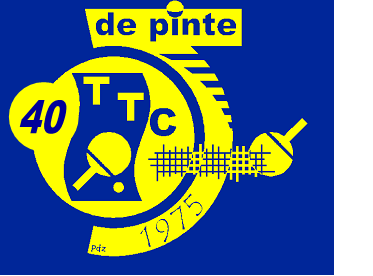 1. Te onthoudenVolgorde verkoop tafels: Loïc – Philippe – Koen De Geyndt – Steven. Benny contacteert LoïcRobot te koop stellen: Jan moet eerst net reparerenPingflash voor elke manche Keizertornooi + voorlopige ranking steeds meegeven. David zorgt voor pasfoto jeugd met naam eronder (nuttig voor trainers en begeleiders). Begin volgend seizoen.Geïnteresseerde speler die enkel op zaterdag wil komen. Hier maken we geen onderscheid hoe vaak ze willen trainen of niet. Tarieven na nieuwjaar: 70 competitie, 50 jeugd & recreanten. Sociaal tarief: 30 euro na persoonlijk gesprek over motivatie.We zetten 4 nieuwe competitienetten in en schuiven de slechtste door voor de training. Actie Benny.Scholentornooi en initiatie: GBS zou graag hebben dat we dit terug doen. Hernemen van initiatief in september door David & BennyAanvang trainingen jeugd in augustus evalueren ifv start jeugdcompetitie.Volgende editie recreantentornooi pas in 2020 met 45-jarig bestaan2. Overlopen verslag vorige vergaderingJo neemt kapiteinschap voor de A-ploeg opJoren tekent present voor de eerste thuiswedstijd tvv RolandDavid informeert jeugd over de jeugduitstapToevoegen aan vaste kalender:In september: evenementenformulier voor quiz  reeds gebeurd door RolandIn februari: evenementenformulier voor clubfeest  Actie Johan3. Brouwsels op straatZeer goede editie, veel volkFelix heeft reeds een onkostennota (1.000 euro) ingediend.Vaststelling: ook ouders van jeugdleden helpen mee. Dit is een mooi engagement!We doen volgend jaar opnieuw mee.4. KalendervergaderingToelating om derby tussen E en F op dinsdagavond te spelenJeugdcompetitie: Wordt toch niet hervormt zoals eerder voorgesteld (volgens niveau en met twee aparte competities).Oude systeem blijft in voege: 4 reeksen van 11 ploegen (zonder onderscheid in niveau en regionaal verdeeld).Start in weekend herencompetitie.Beertje Ping: stempelsysteem voor trainingen of tornooien voor jongste jeugdspelers. Te bekomen bij de VTTL (zie voorbeeld Roland). Volle stempelkaarten kunnen bij VTTL ingeruild worden voor kleine attentie. Dit wordt best met Bram besproken voor toepassing in onze club. Actie David.5. Interclub herenJonas gaf aan dat hij zich in de toekomst op badminton wil concentreren. Na eerdere afzeggingen door Govani, Stefan en Robin betekent dit dat we geen G-ploeg meer kunnen inschrijven. We spelen dus met 6 ploegen volgend seizoen.Steven mailt dit naar Hedwig om bijkomende boetes (naast boete voor algemeen forfait) te vermijden.Kapiteinsvergadering zal door Steven via mail voor de 1ste speeldag gebeuren. Fysieke vergadering zal in de loop van de heenronde georganiseerd worden.6. Interclub jeugdStart op 15 septemberBinnen onze club heeft Benny een pool van 7 spelers om mee te draaien in het rotatiesysteem.Benny contacteert – op aangeven van Bram – ook nog Daan om mee in te stappen.Benny maakt ploegopstellingen op.Jeugdliga: Jan verstuurt mail naar jeugdspelers. David bespreekt met Bram of hij ook ondersteunt.7. DataNieuwjaarsreceptie:Gaat door op 12/01Roland heeft optie voor Veldblomme genomen en wordt gevraagd te bevestigen. Dat doen we dan ook meteen.Eetfestijn:Gaat volgend jaar door op zondag 13/108. Aankoop beker en medaillesRoland koopt graag alles ineens aanVoor KK jeugd dubbel: sleutelhangers met logo club + 2 bekers voor winnend duoVoor KK jeugd enkel: medailles met logo club + 2 bekers (in verschillende grootte)Aantallen worden volgende BV nog vastgeklikt obv aantal jeugdleden9. MateriaalTe weinig trainingsnetten beschikbaar (5-tal). De blauwe knijpnetten zijn in slechte staat Er dienen netten (knijpers) aangekocht te worden. Aantal wordt beslist ifv aantal herstelde netten op 15/09. Actie BartIn orde zetten materiaal (netten en tafels): op zaterdag 15/09 om 10u. Actie Rudy, Benny, Jan, BartJan neemt ook robot mee10. EetfestijnTraiteur vorig jaar heeft bevestigd en garandeert uitgebreidere menukeuze (6 keuzes)Om meer capaciteit (tot 200 plaatsen) te creëren, zal traiteur zich positioneren in gang naar toiletEr zullen meer plaatsen zijn door bijkomende klaptafels en -stoelenEr wordt ook nagedacht over een (nog) beter dessertRoland hoort in OCP wanneer sleutel kan afgehaald wordenKathleen (Johan) informeert bij directie ivm sleutel vaatwasmachine en gebruik tassen en ondertassenWijn wordt via Roger besteld11. VariaKeizertornooi: 4 data liggen vast. Philippe heeft bevestigd voor organisatie. Jan past aan op website en stuurt Pingflash12. Training nieuw conceptConcept van vermenging van niveaus blijkt in de eerste trainingen niet overeind te blijven.Als bestuur staan we echter achter dit concept. Jan neemt dit op met Bram en Mario op training 11/09De komende trainingen zal de samenwerking tussen Bram en Mario ongetwijfeld alleen maar vlotter verlopen.Training vanaf 20u30 blijkt in de praktijk enkel gevolgd te worden door recreanten. Competitiespelers trainen apart. Als bestuur proberen we iedereen te motiveren om toch de training te volgen van 20u30 tot 21u30. Nadien is er tijd voldoende om nog individueel te trainen.Volgende vergadering op donderdag 03 oktober 2018 om 20u15 bij JanDatum06/09/2018PlaatsRudyAanwezigBenny, Roland, Jan, Steven, Rudy, FelixVerontschuldigdBart, David, JohanNotulistJan